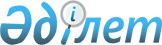 Хромтау аудандық әкімдігінің және мәслихаттың 2010 жылғы 26 шілдедегі №150/196 "Хромтау қаласының көшесін қайта атау туралы" бірлескен қаулысы мен шешіміне өзгеріс енгізу туралыАқтөбе облысы Хромтау ауданы әкімдігінің 2018 жылғы 28 қарашадағы № 267 қаулысы және Ақтөбе облысы Хромтау ауданы мәслихатының 2018 жылғы 28 қарашадағы № 255 шешімі. Ақтөбе облысы Әділет департаментінің Хромтау аудандық Әділет басқармасында 2018 жылғы 20 желтоқсанда № 3-12-193 болып тіркелді
      Қазақстан Республикасының 2001 жылғы 23 қаңтардағы "Қазақстан Республикасындағы жергілікті мемлекеттік басқару және өзін-өзі басқару туралы" Заңының 6, 31 баптарына, Қазақстан Республикасының 2016 жылғы 6 сәуірдегі "Құқықтық актілер туралы" Заңының 50 бабына сәйкес, Хромтау ауданының әкімдігі ҚАУЛЫ ЕТТІ және Хромтау аудандық мәслихаты ШЕШІМ ҚАБЫЛДАДЫ:
      1. Хромтау аудандық әкімдігінің және мәслихаттың 2010 жылғы 26 шілдедегі № 150/196 "Хромтау қаласының көшесін қайта атау туралы" (нормативтік құқықтық актілерді мемлекеттік тіркеу тізілімінде № 3-12-122 болып тіркелген, 2010 жылдың 12 тамызында аудандық "Хромтау" газетінде жарияланған) бірлескен қаулысы мен шешіміне келесідей өзгеріс енгізілсін:
      көрсетілген бірлескен қаулысының және шешімінің кіріспесі жаңа редакцияда жазылсын:
      ""Қазақстан Республикасындағы жергілікті мемлекеттік басқару және өзін-өзі басқару туралы" Қазақстан Республикасының 2001 жылғы 23 қаңтардағы Заңының 6 бабының 1 тармағының 4 тармақшасына, 31 бабының 2 тармағына, "Қазақстан Республикасының әкімшілік-аумақтық құрылысы туралы" Қазақстан Республикасының 1993 жылғы 8 желтоқсандағы Заңының 12 бабының 5-1) тармақшасына және 2010 жылғы 20 шілдедегі Хромтау аудандық ономастикалық комиссиясының шешіміне сәйкес Хромтау ауданының әкімдігі ҚАУЛЫ ЕТТІ және Хромтау аудандық мәслихаты ШЕШІМ ҚАБЫЛДАДЫ:".
      2. "Хромтау аудандық мәслихатының аппараты" мемлекеттік мекемесі заңнамада белгіленген тәртіппен:
      1) осы бірлескен қаулыны және шешімді Хромтау аудандық Әділет басқармасында мемлекеттік тіркеуді;
      2) осы бірлескен қаулыны және шешімді Қазақстан Республикасы нормативтік құқықтық актілерінің Эталондық бақылау банкіне ресми жариялауға жіберуді;
      3) осы бірлескен қаулыны және шешімді Хромтау аудандық мәслихатының интернет – ресурсында орналастыруды қамтамасыз етсін.
      3. Осы бірлескен қаулысы және мәслихататының шешімі алғашқы ресми жарияланған күнінен кейін күнтізбелік он күн өткен соң қолданысқа енгізіледі.
					© 2012. Қазақстан Республикасы Әділет министрлігінің «Қазақстан Республикасының Заңнама және құқықтық ақпарат институты» ШЖҚ РМК
				
      Аудан әкімі 

А. Бердалин

      Аудандық мәслихаттың сессия төрайымы 

Г. Третьяк

      Аудандық мәслихаттың хатшысы 

Д. Молдашев
